СОВЕТ ДЕПУТАТОВ муниципального образования ЧЕРКАСский сельсовет Саракташского района оренбургской области  третий созывР Е Ш Е Н И Е   Тридцать шестого заседания Совета депутатов                                             Черкасского сельсовета третьего созыва26 ноября 2019 года                         с. Черкассы                                            № 190        В соответствии с Федеральным законом от 15.04.2019 N 63-ФЗ «О внесении изменений в часть вторую Налогового кодекса Российской Федерации и статью 9 Федерального закона "О внесении изменений в части первую и вторую Налогового кодекса Российской Федерации и отдельные законодательные акты Российской Федерации о налогах и сборах», с Федеральным законом от 29.09.2019  N 325-ФЗ «О внесении изменений в части первую и вторую Налогового кодекса Российской Федерации», и руководствуясь Уставом муниципального образования Черкасский сельсовет Саракташского района Оренбургской  области,                                             Совет депутатов Черкасского сельсовета   РЕШИЛ:	 1. Внести в  «Положение о земельном налоге», утвержденное решением Совета депутатов муниципального образования Черкасский сельсовет от  13.11.2015 № 18  изменения согласно приложения.           2. В пункте 2 приложения к решению Совета депутатов муниципального образования Черкасский   сельсовет от  15.03.2016 №38 цифру «6» заменить на цифру «5». 3. Настоящее решение подлежит официальному опубликованию в районной газете «Пульс дня» и размещению на сайте Черкасского сельсовета,  и  вступает в силу по истечении одного месяца со дня его официального опубликования, но не ранее  1 января 2020 года.  4. Контроль за исполнением настоящего решения возложить на постоянную комиссию по бюджетной, налоговой и финансовой политике, собственности и экономическим вопросам, торговле и быту (Айдамирова В.А).Разослано: депутатам, постоянной комиссии, прокуратуре района, финотдел администрации Саракташского района, районная газета «Пульс дня», МРИФНС РФ № 7 по Оренбургской области, сайт сельсовета, в делоПриложениек решению Совета депутатов Черкасского сельсоветаот  26.11.2019 № 190Изменения в Положение о земельном налоге1. В разделе II:1.1 В абзаце 2 слово «поселениях» заменить на слова «населенных пунктов». 1.2. Абзац 3 изложить в следующей редакции: « - 0,3 процента в отношении земельных участков, занятых жилищным фондом и объектами инженерной инфраструктуры жилищно-коммунального комплекса (за исключением доли в праве на земельный участок, приходящейся на объект, не относящийся к жилищному фонду и к объектам инженерной инфраструктуры жилищно-коммунального комплекса) или приобретенных (предоставленных) для жилищного строительства (за исключением земельных участков, приобретенных (предоставленных) для индивидуального жилищного строительства, используемых в предпринимательской деятельности);». 1.3. Абзац 4 изложить в следующей редакции: « - 0,3 процента в отношении земельных участков, не используемых в предпринимательской деятельности, приобретенных (предоставленных) для ведения личного подсобного хозяйства, садоводства или огородничества, а также земельных участков общего назначения, предусмотренных Федеральным законом от 29 июля 2017 года № 217-ФЗ "О ведении гражданами садоводства и огородничества для собственных нужд и о внесении изменений в отдельные законодательные акты Российской Федерации;".В разделе III:   2.1. Пункт 3 изложить в следующей редакции:            «3. На территории муниципального образования Черкасский сельсовет Саракташского района Оренбургской области от уплаты земельного налога освобождаются муниципальные автономные, бюджетные и казенные учреждения и   организации».          2.2. Дополнить пунктом 4 следующего содержания:          « 4. При установлении налога решением Совета депутатов Черкасского сельсовета Саракташского района Оренбургской области могут также устанавливаться налоговые льготы, основания и порядок их применения, включая установление величины налогового вычета для отдельных категорий налогоплательщиков».            3. В пункте 4 раздела V слова «по состоянию  на 1 января года,    являющегося налоговым периодом» исключить.  4.  Раздел VII исключить.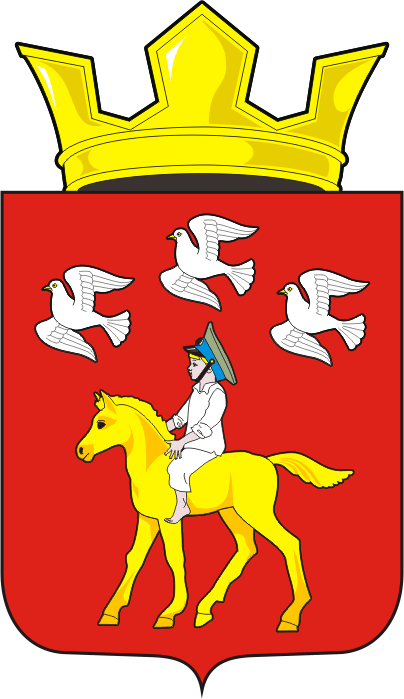 